Inquiry-Based Learning: Gradual Release of ResponsibilityTeacher	Student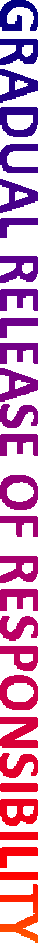 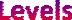 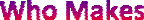 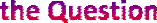 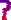 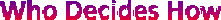 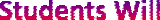 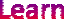 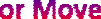 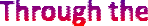 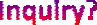 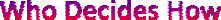 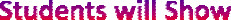 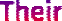 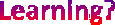 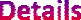 Teacher Directed InquiryTTTThe teacher creates the focus/driving question where process is predictable and guides students through all steps and potentially, with all resources.StructuredTTSActivities where the teacher creates a driving question and guides the students’ learning. The students will then create their own prototype.GuidedTSSActivities where students are given a driving question by the teacher and then are free to move through the learning, designing, and implementation or testing of their intended outcome.Student Directed (Teacher Facilitates)SSSIndependently-generated, students choose a focus and move through the Design framework, individually or with a group, until they are ready to present or implement.